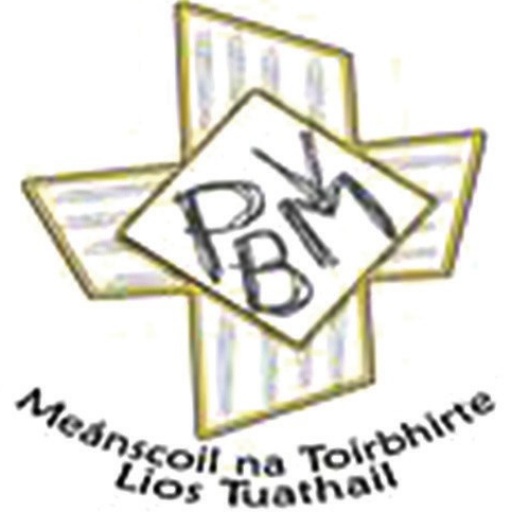 Presentation Secondary School ListowelChild Safeguarding StatementAdopted by the Board of ManagementSigned: Mr. Shay Downes                 Chairperson of the Board of ManagementDate 26th March 2018Review Date August 2018 Statement:Ours is a Presentation Secondary School, inspired by the vision of Nano Nagle, and in response to her we welcome and cherish girls irrespective of ability or background.We aim to develop a vibrant community of Pupils, Staff, Parents, and Management, based on Gospel values such as justice, truth and honesty, in accordance with the ethos of the school and our agreed Code of Discipline and conduct.We aim to assist in the development of the full potential of each girl in a pleasant and safe environment, where the dignity of each member of the School community is recognised, affirmed and valued.We aim to awaken our girls to their true dignity and role as women in present day society. Inspired by these values we dedicate ourselves to the continual development of our Presentation School.Child Safeguarding Risk AssessmentWritten Assessment of Risk of Presentation Secondary School ListowelIn accordance with section 11 of the Children First Act 2015 and with the requirement of Chapter 8 of the Child Protection Procedures for Primary and Post-Primary Schools 2017, the following is the Written Risk Assessment of  Presentation Secondary School ListowelList of school activitiesThe school has identified the following risk of harm in respect of its activities -The school has the following procedures in place to address the risks of harm identified in this assessment -In undertaking this risk assessment, the board of management has endeavoured to identify as far as possible the risks of harm that are relevant to this school and to ensure that adequate procedures are in place to manage all risks identified.  While it is not possible to foresee and remove all risk of harm, the school has in place the procedures listed in this risk assessment to manage and reduce risk to the greatest possible extent.This risk assessment has been completed by the Board of Management on ......... [date].  It shall be reviewed as part of the school’s annual review of its Child Safeguarding Statement.Signed Mr. Shay Downes 						Date 26th March 2018Chairperson, Board of Management Signed Ms. Eileen Kennelly						Date 26th March 2018Principal/Secretary to the Board of Management(insert list of school activities in this section)(insert risks of harm identified in this section)Examples of Risk of Harm (List not exhaustive) Risk of harm not being recognised by school personnelRisk of harm not being reported properly and promptly by school personnelRisk of child being harmed in the school by a member of school personnelRisk of child being harmed in the school by another childRisk of child being harmed in the school by volunteer or visitor to the schoolRisk of child being harmed by a member of school personnel, a member of staff of another organisation or other person while child participating in out of school activities e.g. school trip, swimming lessonsRisk of harm due to bullying of childRisk of harm due to inadequate supervision of children in schoolRisk of harm due to inadequate supervision of children while attending out of school activitiesRisk of harm due to inappropriate relationship/communications between child and another child or adult.Risk of harm due to children inappropriately accessing/using computers, social media, phones and other devices while at schoolRisk of harm to children with SEN who have particular vulnerabilitiesRisk of harm to child while a child is receiving intimate careRisk of harm due to inadequate code of behaviourRisk of harm in one-to-one teaching, counselling, coaching situationRisk of harm caused by member of school personnel communicating with pupils in inappropriate manner via social media, texting, digital device or other mannerRisk of harm caused by member of school personnel accessing/circulating inappropriate materialvia social media, texting, digital device or other manner 
(insert the procedures in place to address risks of harm in this section)Important Note:  It should be noted that risk in the context of this risk assessment is the risk of “harm” as defined in the Children First Act 2015 and not general health and safety risk.  The definition of harm is set out in Chapter 4 of the Child Protection Procedures for Primary and Post- Primary Schools 2017